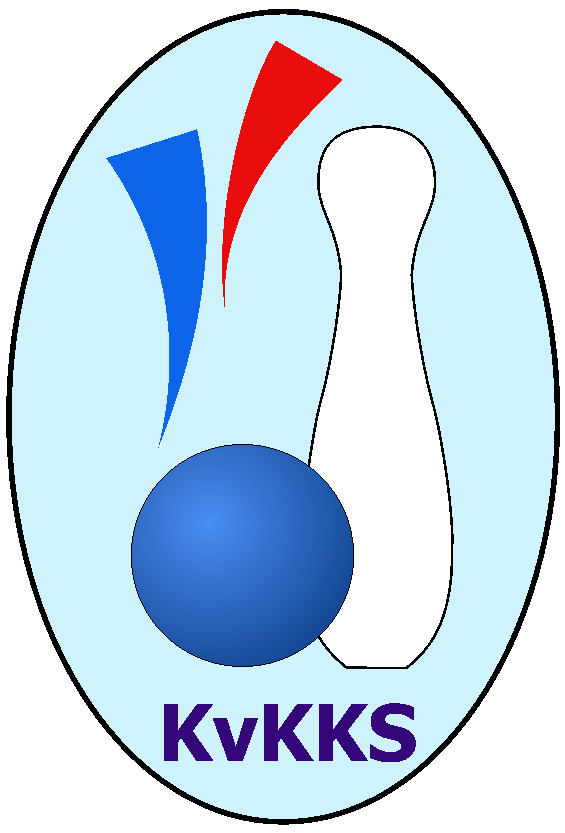 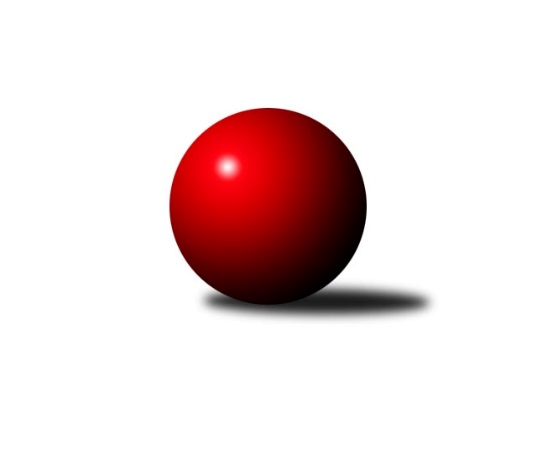 Č.13Ročník 2018/2019	19.1.2019Nejlepšího výkonu v tomto kole: 2737 dosáhlo družstvo: Baník StříbroZápadočeská divize 2018/2019Výsledky 13. kolaSouhrnný přehled výsledků:TJ Jáchymov	- TJ Slavoj Plzeň	8:8	2540:2597		19.1.TJ Lomnice B	- SKK K.Vary	4:12	2502:2585		19.1.Loko Cheb B 	- TJ Havlovice 	14:2	2604:2588		19.1.Kuž.Holýšov	- TJ Dobřany	2:14	2668:2671		19.1.Kuželky Ji.Hazlov B	- Loko Cheb A 	12:4	2671:2599		19.1.Baník Stříbro	- Sokol Útvina	12:4	2737:2577		19.1.Tabulka družstev:	1.	Kuželky Ji.Hazlov B	13	9	1	3	118 : 90 	 	 2549	19	2.	Loko Cheb B	13	9	0	4	135 : 73 	 	 2615	18	3.	Loko Cheb A	13	9	0	4	128 : 80 	 	 2603	18	4.	TJ Slavoj Plzeň	13	7	1	5	115 : 93 	 	 2609	15	5.	TJ Dobřany	13	7	1	5	104 : 104 	 	 2600	15	6.	Baník Stříbro	13	7	0	6	100 : 108 	 	 2543	14	7.	SKK K.Vary	13	6	0	7	101 : 107 	 	 2592	12	8.	TJ Havlovice	13	5	1	7	102 : 106 	 	 2571	11	9.	TJ Jáchymov	13	4	2	7	93 : 115 	 	 2560	10	10.	Sokol Útvina	13	5	0	8	89 : 119 	 	 2549	10	11.	TJ Lomnice B	13	4	0	9	88 : 120 	 	 2566	8	12.	Kuž.Holýšov	13	3	0	10	75 : 133 	 	 2564	6Podrobné výsledky kola:	 TJ Jáchymov	2540	8:8	2597	TJ Slavoj Plzeň	Miroslav Vlček	 	 200 	 197 		397 	 0:2 	 436 	 	202 	 234		Josef Kreutzer	Dana Blaslová	 	 228 	 200 		428 	 2:0 	 418 	 	229 	 189		Václav Hranáč	Zdeněk Hlavatý	 	 194 	 200 		394 	 0:2 	 450 	 	212 	 238		Josef Hořejší	Jiří Šrek	 	 193 	 245 		438 	 2:0 	 437 	 	203 	 234		Jiří Opatrný	Irena Živná	 	 220 	 220 		440 	 2:0 	 415 	 	215 	 200		František Bürger	Václav Mondek	 	 230 	 213 		443 	 2:0 	 441 	 	223 	 218		Petr Harmáčekrozhodčí: Miroslav Vlček Nejlepší výkon utkání: 450 - Josef Hořejší	 TJ Lomnice B	2502	4:12	2585	SKK K.Vary	Miroslav Knespl	 	 203 	 256 		459 	 2:0 	 436 	 	207 	 229		Pavel Boháč	Zuzana Kožíšková	 	 227 	 207 		434 	 2:0 	 425 	 	205 	 220		Lubomír Martínek	Lucie Vajdíková	 	 193 	 213 		406 	 0:2 	 443 	 	238 	 205		Jiří Mitáček ml.	Věra Martincová	 	 208 	 180 		388 	 0:2 	 396 	 	197 	 199		Petr Čolák	Rudolf Štěpanovský	 	 186 	 217 		403 	 0:2 	 424 	 	207 	 217		Jan Vank	Tereza Štursová	 	 220 	 192 		412 	 0:2 	 461 	 	236 	 225		Josef Ženíšekrozhodčí: Věra Martincová Nejlepší výkon utkání: 461 - Josef Ženíšek	 Loko Cheb B 	2604	14:2	2588	TJ Havlovice 	Lenka Pivoňková	 	 215 	 228 		443 	 2:0 	 433 	 	216 	 217		Tibor Palacký	Jiří Jaroš	 	 202 	 226 		428 	 2:0 	 414 	 	203 	 211		Andrea Palacká	Miroslav Pivoňka	 	 223 	 204 		427 	 2:0 	 426 	 	191 	 235		František Zůna	Hana Berkovcová	 	 200 	 210 		410 	 0:2 	 457 	 	245 	 212		Vladimír Rygl	Dagmar Rajlichová	 	 241 	 212 		453 	 2:0 	 432 	 	215 	 217		Pavel Pivoňka	Petr Rajlich	 	 211 	 232 		443 	 2:0 	 426 	 	232 	 194		Miloš Černohorskýrozhodčí: Petr Rajlich Nejlepší výkon utkání: 457 - Vladimír Rygl	 Kuž.Holýšov	2668	2:14	2671	TJ Dobřany	Jiří Šlajer	 	 241 	 215 		456 	 0:2 	 457 	 	235 	 222		Vojtěch Kořan	Jakub Janouch	 	 198 	 229 		427 	 0:2 	 438 	 	216 	 222		Michal Lohr	Jan Myslík	 	 224 	 245 		469 	 2:0 	 423 	 	203 	 220		Marek Smetana	Jaroslav Hablovec	 	 208 	 237 		445 	 0:2 	 458 	 	217 	 241		Josef Dvořák	Daniel Šeterle	 	 217 	 224 		441 	 0:2 	 464 	 	236 	 228		Petr Kučera	Milan Laksar	 	 226 	 204 		430 	 0:2 	 431 	 	210 	 221		Pavel Slouprozhodčí: Stanislav Šlajer Nejlepší výkon utkání: 469 - Jan Myslík	 Kuželky Ji.Hazlov B	2671	12:4	2599	Loko Cheb A 	Petr Haken	 	 229 	 236 		465 	 2:0 	 422 	 	224 	 198		Zdeněk Eichler	Michael Wittwar	 	 218 	 212 		430 	 0:2 	 444 	 	215 	 229		František Douša	Andrea Špačková	 	 201 	 184 		385 	 0:2 	 436 	 	224 	 212		Josef Chrastil	Kamil Bláha	 	 225 	 213 		438 	 2:0 	 417 	 	190 	 227		Jan Kubík	Jana Komancová	 	 232 	 247 		479 	 2:0 	 414 	 	201 	 213		Ladislav Lipták	Pavel Repčík	 	 251 	 223 		474 	 2:0 	 466 	 	259 	 207		Jiří Nováčekrozhodčí: Pavel Repčík Nejlepší výkon utkání: 479 - Jana Komancová	 Baník Stříbro	2737	12:4	2577	Sokol Útvina	Vladimír Šraga	 	 226 	 223 		449 	 0:2 	 455 	 	242 	 213		Václav Kříž ml.	Dominik Král	 	 228 	 230 		458 	 0:2 	 462 	 	247 	 215		Jan Kříž	Pavel Treppesch	 	 247 	 226 		473 	 2:0 	 404 	 	209 	 195		Jaroslav Patkaň	Jan Čech	 	 215 	 227 		442 	 2:0 	 406 	 	205 	 201		Vít Červenka	Jan Vacikar	 	 248 	 216 		464 	 2:0 	 431 	 	223 	 208		Stanislav Veselý	Bernard Vraniak	 	 233 	 218 		451 	 2:0 	 419 	 	205 	 214		Vlastimil Hlavatýrozhodčí: Vladimír Šraga Nejlepší výkon utkání: 473 - Pavel TreppeschPořadí jednotlivců:	jméno hráče	družstvo	celkem	plné	dorážka	chyby	poměr kuž.	Maximum	1.	Petr Rajlich 	Loko Cheb B 	462.94	311.9	151.1	2.1	6/6	(523)	2.	Ladislav Lipták 	Loko Cheb A 	458.95	302.1	156.9	1.4	8/8	(550)	3.	Petr Harmáček 	TJ Slavoj Plzeň	451.06	306.5	144.5	3.8	8/8	(500)	4.	Miroslav Knespl 	TJ Lomnice B	450.73	299.2	151.5	2.2	7/7	(476)	5.	Jiří Mitáček  ml.	SKK K.Vary	448.30	297.7	150.6	3.8	5/7	(491)	6.	Petr Haken 	Kuželky Ji.Hazlov B	447.09	297.1	150.0	2.5	4/6	(478)	7.	Josef Ženíšek 	SKK K.Vary	446.74	304.0	142.8	3.7	7/7	(467)	8.	Lenka Pivoňková 	Loko Cheb B 	443.79	306.0	137.8	6.5	6/6	(488)	9.	Jiří Opatrný 	TJ Slavoj Plzeň	443.00	302.6	140.4	3.8	8/8	(515)	10.	Jan Kříž 	Sokol Útvina	442.52	294.8	147.8	3.8	8/8	(498)	11.	Jan Čech 	Baník Stříbro	441.41	310.0	131.4	5.8	7/7	(469)	12.	Jakub Harmáček 	TJ Slavoj Plzeň	439.60	300.1	139.5	6.0	7/8	(474)	13.	Jiří Jaroš 	Loko Cheb B 	439.13	303.4	135.7	7.5	5/6	(465)	14.	Petr Kučera 	TJ Dobřany	439.00	297.6	141.4	3.6	7/8	(464)	15.	Jiří Šrek 	TJ Jáchymov	438.41	292.7	145.8	4.4	7/7	(473)	16.	Daniel Šeterle 	Kuž.Holýšov	438.13	296.5	141.7	4.7	6/7	(485)	17.	Josef Chrastil 	Loko Cheb A 	437.92	298.9	139.1	5.1	8/8	(488)	18.	Václav Kříž  ml.	Sokol Útvina	437.33	297.7	139.6	6.2	8/8	(463)	19.	Josef Dvořák 	TJ Dobřany	436.58	295.9	140.6	4.5	8/8	(499)	20.	Jan Vank 	SKK K.Vary	436.28	296.1	140.2	3.9	6/7	(459)	21.	Josef Hořejší 	TJ Slavoj Plzeň	435.83	292.0	143.8	3.8	7/8	(483)	22.	Bernard Vraniak 	Baník Stříbro	435.83	294.4	141.4	6.0	7/7	(456)	23.	Pavel Repčík 	Kuželky Ji.Hazlov B	435.83	297.5	138.3	5.9	6/6	(474)	24.	Vojtěch Kořan 	TJ Dobřany	435.48	290.3	145.1	3.9	8/8	(471)	25.	Pavel Pivoňka 	TJ Havlovice 	435.14	300.9	134.3	4.8	7/7	(471)	26.	Andrea Palacká 	TJ Havlovice 	434.79	293.6	141.2	4.9	7/7	(460)	27.	Jan Vacikar 	Baník Stříbro	434.49	303.4	131.1	4.6	7/7	(493)	28.	Michal Lohr 	TJ Dobřany	434.44	294.6	139.9	5.2	8/8	(470)	29.	Michael Wittwar 	Kuželky Ji.Hazlov B	432.80	303.1	129.7	4.9	5/6	(468)	30.	Zdeněk Hlavatý 	TJ Jáchymov	431.81	296.8	135.0	5.1	6/7	(483)	31.	Miloš Černohorský 	TJ Havlovice 	431.57	299.7	131.9	6.4	7/7	(468)	32.	Pavel Boháč 	SKK K.Vary	430.80	292.9	137.9	4.1	7/7	(461)	33.	Dagmar Rajlichová 	Loko Cheb B 	430.46	290.0	140.5	5.7	6/6	(481)	34.	František Douša 	Loko Cheb A 	430.31	284.5	145.8	3.9	7/8	(509)	35.	Jan Kubík 	Loko Cheb A 	429.48	292.6	136.9	5.7	8/8	(460)	36.	Jan Myslík 	Kuž.Holýšov	429.29	288.5	140.7	3.6	7/7	(473)	37.	Josef Kreutzer 	TJ Slavoj Plzeň	428.88	297.5	131.4	5.7	7/8	(479)	38.	Jan Laksar 	Kuž.Holýšov	428.36	291.6	136.8	4.2	7/7	(468)	39.	Pavel Sloup 	TJ Dobřany	427.80	295.9	131.9	3.8	7/8	(466)	40.	Milan Laksar 	Kuž.Holýšov	427.67	292.6	135.1	4.9	7/7	(465)	41.	František Zůna 	TJ Havlovice 	426.45	292.2	134.2	7.5	7/7	(479)	42.	Lubomír Martínek 	SKK K.Vary	425.76	291.3	134.5	6.5	7/7	(457)	43.	Vlastimil Hlavatý 	Sokol Útvina	425.57	288.5	137.1	4.8	7/8	(449)	44.	Hana Berkovcová 	Loko Cheb B 	425.44	287.4	138.1	4.6	6/6	(477)	45.	Petr Čolák 	SKK K.Vary	425.18	295.8	129.4	4.8	7/7	(458)	46.	Jana Komancová 	Kuželky Ji.Hazlov B	424.92	299.7	125.3	5.6	6/6	(479)	47.	Marek Smetana 	TJ Dobřany	424.04	287.8	136.3	4.1	8/8	(454)	48.	Martin Kuchař 	TJ Jáchymov	423.44	296.8	126.6	6.9	6/7	(455)	49.	Tibor Palacký 	TJ Havlovice 	421.46	294.0	127.4	6.5	7/7	(473)	50.	Vladimír Rygl 	TJ Havlovice 	421.45	294.0	127.4	6.4	7/7	(476)	51.	Věra Martincová 	TJ Lomnice B	421.37	288.7	132.7	6.7	7/7	(464)	52.	Václav Hranáč 	TJ Slavoj Plzeň	421.18	296.1	125.1	5.8	7/8	(494)	53.	Miroslav Vlček 	TJ Jáchymov	420.08	287.0	133.0	6.3	7/7	(471)	54.	Lucie Vajdíková 	TJ Lomnice B	420.00	294.5	125.5	6.3	6/7	(447)	55.	Dana Blaslová 	TJ Jáchymov	418.93	283.5	135.4	4.7	7/7	(457)	56.	Zdeněk Eichler 	Loko Cheb A 	418.38	287.5	130.9	5.9	8/8	(459)	57.	Kamil Bláha 	Kuželky Ji.Hazlov B	417.11	288.2	128.9	8.2	6/6	(470)	58.	Vladimír Šraga 	Baník Stříbro	416.43	280.1	136.3	5.2	6/7	(455)	59.	Stanislav Veselý 	Sokol Útvina	415.83	286.4	129.4	8.4	8/8	(436)	60.	Miroslav Pivoňka 	Loko Cheb B 	415.35	288.8	126.6	5.9	6/6	(466)	61.	Rudolf Štěpanovský 	TJ Lomnice B	415.30	285.8	129.5	8.5	5/7	(472)	62.	Zuzana Kožíšková 	TJ Lomnice B	415.14	284.9	130.3	7.9	7/7	(456)	63.	Ivana Nová 	TJ Jáchymov	415.11	289.6	125.6	5.1	6/7	(457)	64.	Pavel Treppesch 	Baník Stříbro	414.43	288.8	125.6	8.5	7/7	(514)	65.	Jaroslav Dobiáš 	Sokol Útvina	413.57	283.6	129.9	5.7	7/8	(440)	66.	Stanislav Šlajer 	Kuž.Holýšov	410.12	288.5	121.6	10.6	5/7	(436)	67.	Andrea Špačková 	Kuželky Ji.Hazlov B	405.12	281.0	124.1	8.3	6/6	(449)	68.	Jaroslav Harančík 	Baník Stříbro	404.52	286.8	117.7	7.8	5/7	(471)		Jiří Šlajer 	Kuž.Holýšov	470.00	303.7	166.3	2.7	1/7	(491)		Irena Živná 	TJ Jáchymov	464.00	302.2	161.8	2.3	3/7	(501)		Jiří Nováček 	Loko Cheb A 	461.58	309.7	151.9	3.8	2/8	(474)		Iveta Heřmanová 	Loko Cheb A 	460.00	309.2	150.8	3.5	4/8	(518)		Petra Vařechová 	TJ Havlovice 	457.00	324.5	132.5	8.5	1/7	(464)		Pavel Přerost 	TJ Lomnice B	453.00	294.0	159.0	3.0	1/7	(453)		Luboš Špís 	TJ Dobřany	452.00	312.0	140.0	6.0	1/8	(452)		Tereza Štursová 	TJ Lomnice B	449.07	301.5	147.5	3.4	4/7	(488)		Dominik Král 	Baník Stříbro	447.00	305.0	142.0	6.5	1/7	(458)		Otto Sloup 	TJ Dobřany	447.00	307.0	140.0	4.0	1/8	(447)		Michael Martínek 	Kuž.Holýšov	447.00	308.3	138.7	3.7	3/7	(480)		Jan Pešek 	TJ Slavoj Plzeň	446.00	296.0	150.0	5.0	1/8	(446)		Václav Mondek 	TJ Jáchymov	443.00	285.0	158.0	2.0	1/7	(443)		Jaroslav Hablovec 	Kuž.Holýšov	440.71	299.7	141.0	5.5	4/7	(498)		Roman Drugda 	TJ Slavoj Plzeň	439.00	299.8	139.3	6.3	2/8	(451)		Rudolf Schimmer 	TJ Lomnice B	435.00	316.0	119.0	9.0	1/7	(435)		Josef Vdovec 	Kuž.Holýšov	433.00	309.0	124.0	4.0	1/7	(433)		Vítězslav Vodehnal 	SKK K.Vary	431.00	308.0	123.0	9.0	1/7	(431)		Jiří Hojsák 	SKK K.Vary	427.67	290.6	137.1	5.6	3/7	(445)		Zdeněk Kříž  st.	Sokol Útvina	427.60	296.2	131.4	5.6	1/8	(448)		Václav Toupal 	TJ Havlovice 	426.00	312.0	114.0	7.0	1/7	(426)		Jan Horák 	Sokol Útvina	423.44	291.4	132.0	4.9	3/8	(444)		Miroslav Martínek 	Kuž.Holýšov	422.00	309.0	113.0	10.0	1/7	(422)		Václav Vlček 	Sokol Útvina	421.00	291.0	130.0	7.0	1/8	(421)		Lubomír Hromada 	TJ Lomnice B	421.00	305.0	116.0	10.0	1/7	(421)		Petr Bohmann 	Kuželky Ji.Hazlov B	419.00	292.7	126.3	7.0	3/6	(432)		Lukáš Kožíšek 	TJ Lomnice B	418.33	291.3	127.0	7.5	3/7	(440)		Václav Kříž  st.	Sokol Útvina	413.00	306.0	107.0	6.0	1/8	(413)		Pavel Benčík 	Kuželky Ji.Hazlov B	411.50	275.5	136.0	6.5	2/6	(419)		Pavel Schubert 	Loko Cheb A 	411.00	282.0	129.0	5.5	2/8	(427)		Bohumil Jirka 	Kuž.Holýšov	411.00	287.0	124.0	11.0	1/7	(411)		Tomáš Lukeš 	Kuž.Holýšov	409.50	289.0	120.5	4.5	2/7	(414)		Václav Loukotka 	Baník Stříbro	409.08	291.7	117.4	6.1	4/7	(446)		Tatiana Maščenko 	Kuž.Holýšov	408.00	291.0	117.0	7.0	1/7	(408)		František Bürger 	TJ Slavoj Plzeň	406.00	288.5	117.5	9.0	2/8	(415)		Jakub Janouch 	Kuž.Holýšov	405.00	284.0	121.0	7.5	2/7	(427)		Jaroslav Patkaň 	Sokol Útvina	404.25	292.5	111.8	8.8	4/8	(421)		Vít Červenka 	Sokol Útvina	401.75	279.5	122.3	6.8	2/8	(406)		Ladislav Martínek 	TJ Jáchymov	400.00	297.0	103.0	14.0	1/7	(400)		Bohumil Vyleťal 	Loko Cheb A 	398.50	293.0	105.5	8.5	2/8	(407)		Vladimír Lukeš 	TJ Jáchymov	398.00	286.0	112.0	9.0	1/7	(398)		Jiří Baloun 	TJ Dobřany	396.00	272.0	124.0	12.0	1/8	(396)		Václav Čechura 	SKK K.Vary	396.00	282.0	114.0	7.0	1/7	(396)		Marek Eisman 	TJ Dobřany	394.00	269.0	125.0	7.0	1/8	(394)		Zdeněk Chvátal 	TJ Lomnice B	394.00	287.0	107.0	9.0	1/7	(394)		Kamila Marčíková 	TJ Slavoj Plzeň	393.00	286.0	107.0	11.0	1/8	(393)		Eva Nováčková 	Loko Cheb A 	377.00	273.0	104.0	11.0	1/8	(377)Sportovně technické informace:Starty náhradníků:registrační číslo	jméno a příjmení 	datum startu 	družstvo	číslo startu23381	Dominik Král	19.01.2019	Baník Stříbro	1x20288	Jakub Janouch	19.01.2019	Kuž.Holýšov	1x3620	Jaroslav Patkaň	19.01.2019	Sokol Útvina	1x3615	Vít Červenka	19.01.2019	Sokol Útvina	1x24598	František Bürger	19.01.2019	TJ Slavoj Plzeň	1x2776	Jiří Šlajer	19.01.2019	Kuž.Holýšov	1x
Hráči dopsaní na soupisku:registrační číslo	jméno a příjmení 	datum startu 	družstvo	Program dalšího kola:14. kolo2.2.2019	so	9:00	Loko Cheb A  - Baník Stříbro	2.2.2019	so	9:00	TJ Dobřany - TJ Lomnice B	2.2.2019	so	9:00	Sokol Útvina - Loko Cheb B 	2.2.2019	so	9:00	TJ Havlovice  - TJ Jáchymov	2.2.2019	so	10:00	TJ Slavoj Plzeň - Kuž.Holýšov	2.2.2019	so	14:00	SKK K.Vary - Kuželky Ji.Hazlov B	Nejlepší šestka kola - absolutněNejlepší šestka kola - absolutněNejlepší šestka kola - absolutněNejlepší šestka kola - absolutněNejlepší šestka kola - dle průměru kuželenNejlepší šestka kola - dle průměru kuželenNejlepší šestka kola - dle průměru kuželenNejlepší šestka kola - dle průměru kuželenNejlepší šestka kola - dle průměru kuželenPočetJménoNázev týmuVýkonPočetJménoNázev týmuPrůměr (%)Výkon2xJana KomancováKuž.Ji.Hazlov B4791xJosef ŽeníšekSKK K.Vary111.054611xPavel RepčíkKuž.Ji.Hazlov B4745xMiroslav KnesplLomnice B110.564592xPavel TreppeschBaník Stříbro4731xJana KomancováKuž.Ji.Hazlov B109.684791xJan MyslíkKK Holýšov4692xPavel RepčíkKuž.Ji.Hazlov B108.544742xJiří NováčekLoko Cheb A4662xPavel TreppeschBaník Stříbro107.654735xPetr HakenKuž.Ji.Hazlov B4652xJiří Mitáček ml.SKK K.Vary106.71443